           Squirrels Class Medium Term Planning for Geography Summer Term 2024           Squirrels Class Medium Term Planning for Geography Summer Term 2024Topic: HeroesUse maps to identify continents and countries where significant heroes live(d).Locate countries and cities on a World Map where significant heroes live(d).Whole School Events:Staffordshire Day – 1st MayLesson 1 – Link itExplore at globes/world maps. Find where we live and plot this on a large map. Explore the continent of Europe and find the country/city where a hero lived.Christopher ColumbusLesson 2 – Learn it/Check itExplore the continent of Asia and find the country/city where a hero lived.Jackie ChanLesson 3 – Learn it/Check itExplore the continent of Africa and find the country/city where a hero lived.Nelson MandelaLesson 4 – Learn it/Check itExplore the continent of North America and find the country/city where a hero lived.Rosa Parks MLKLesson 5 – Learn it/Check itExplore the continent of South America and find the country/city where a hero lived.MaradonaPeleLesson 6 – Learn it/Check itExplore the continent of Oceania and find the country/city where a hero lived.Steve IrwinLesson 7 – Learn it/Check itExplore the continent of Antarctica and find the country/city where a hero lived.Robert Falcon Scott Lesson 8 – Show it/Know itColour a map or complete our own jigsaw map of the world and recall/ describe the 7 continents.Substantive Knowledge  (Content)Disciplinary Knowledge  (Skills) Key stage 1Human and physical geographykey human features, including: city, town, village, factory, farm, house, office, port, harbour and shopUse basic geographical vocabulary to refer to key human features, including: city, town, village, factory, farm, house, office, port, harbour and shop.Geographical skills and fieldworkuse simple compass directions and locational and directional to describe the location of features and routes on a map;use key vocabulary to demonstrate knowledge and understanding in this strand: compass, 4-point, direction, North, East, South, West, plan, record, observe, aerial view, key, map, symbols, direction, position, route, journey, the UK, changes, tally chart, pictogram, world map, country, continent, human, physical.directional language [for example, near and far; left and right], to describe the location of features and routes on a mapuse simple fieldwork and observational skills to study the geography of their school and its grounds and the key human and physical features of its surrounding environment.Place Knowledgecompare the UK with a contrasting country in the world;Understanding the World (People and Communities)Children know about similarities and differences between themselves and others, and among families, communities and traditions.Understanding the World (The World)Children know about similarities and differences in relation to places, objects, materials and living things. They talk about the features of their own immediate environment and how environments might vary from one another.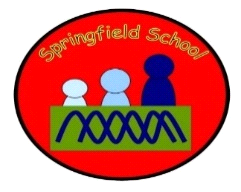 